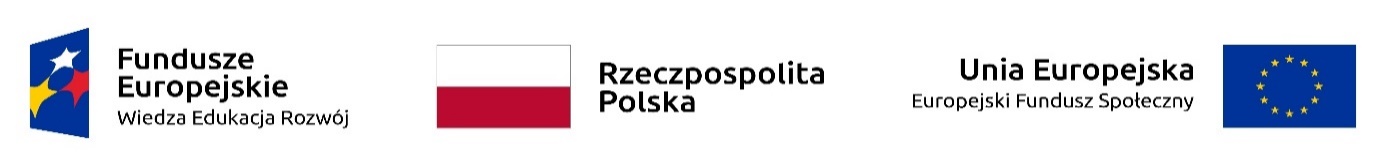 Załącznik nr 1 do zapytania ofertowegoOFERTA na dostawę licencji do serwera VMware vSphere  i VMware vCenter, zasilacza awaryjnego UPS oraz switcha zarządzalnego wraz z wkładkami światłowodowymi.…….…………………………………………………………………………………………………………….………………………nazwa Wykonawcy…………………………………………………………………………………………………………………………………………..adres…………………………………………………………………………………………………………………………………………..REGON, NIP……………………………………………………………………………………………………………………………………………telefon, adres e-maliNawiązując do ogłoszonego zapytania ofertowego na dostawę licencji do serwera VMware vSphere  i VMware vCenter, zasilacza awaryjnego UPS oraz switcha zarządzalnego wraz z wkładkami światłowodowymi oświadczamy, iż oferujemy wykonanie zamówienia za:Zadanie częściowe nr 1Dostawa licencji do serwera VMware vSphere  i VMware vCenter  
oraz zasilacza awaryjnego UPSŁączną cenę brutto:…………………………………………………………………………..…Słownie: ……………………………………………………………………………………….Zadanie częściowe nr 2Dostawa switcha zarządzalnego wraz z wkładkami światłowodowymi.Łączną cenę brutto:…………………………………………………………………………..…Słownie: ……………………………………………………………………………………….UWAGA !Zamawiający informuje, że zgodnie z ustawą z dnia 11 marca 2004 r. o podatku od towarów i usług (t.j. Dz.U. 2021 r. poz. 685 z późn. zm.) będzie ubiegał się o zgodę na zastosowanie stawki podatku VAT w wysokości 0% dla urządzeń wymienionych w załączniku nr 8 do ustawy, których dostawa jest opodatkowana stawką 0% na podstawie art. 83 ust 1 pkt 26 ustawy. Dla tych urządzeń należy przyjąć stawkę 0% podatku VAT - dotyczy Wykonawców polskich. Dla pozostałych urządzeń należy przyjąć stawkę podatku VAT zgodnie 
z obowiązującymi przepisami w zakresie podatku o towarów i usług.  Ofertę można składać na jedno lub dwa zadania częściowe. Ponadto oświadczamy, że: Zapoznaliśmy się z zapytaniem ofertowym i uznajemy się za związanych określonymi 
w nim zasadami postępowania oraz, że nie wnosimy do niego zastrzeżeń. Akceptujemy warunki gwarancji oraz warunki płatności określone w zapytaniu ofertowym.Zakres oferowanej dostawy jest zgodny z zakresem objętym zapytaniem ofertowym, oferowany sprzęt jest fabrycznie nowy i pochodzi z bieżącej produkcji.Uważamy się za związanych niniejszą ofertą na czas wskazany w zapytaniu ofertowym. Projekt umowy stanowiący załącznik do zapytania ofertowego został przez nas zaakceptowany i zobowiązujemy się w przypadku wybrania naszej oferty do zawarcia umowy na wyżej wymienionych warunkach w miejscu i terminie wyznaczonym przez Zamawiającego.Nazwa podwykonawcy, któremu Wykonawca zamierza powierzyć wykonanie części/ całości przedmiotu zamówienia (zakres rzeczowy):  * Wypełnić jeżeli Wykonawca zamierza powierzyć podwykonawstwo 7.  Załącznikami do niniejszej oferty są:……………………………………………………………….……………………………………………………………….	 dnia 			podpis osoby uprawnionej do składania oświadczeń woli w imieniu WykonawcyLpAsortymentIlość (jm) Cena jednostkowa netto  Cena netto(kol. 3+4) Cena netto(kol. 3+4) Cena brutto(kol. 5+VAT) Cena brutto(kol. 5+VAT) Oferowane oprogramowanie i  oferowany sprzęt – marka, model nr katalogowy jeśli został nadany  (wypełnić obowiązkowo)Oferowane oprogramowanie i  oferowany sprzęt – marka, model nr katalogowy jeśli został nadany  (wypełnić obowiązkowo)1234566771Licencja do serwera VMware vSphere  4 szt. 2Licencja Support 3 lata dla serwera VMware vSphere  4 szt.3Licencja do serwera VMware vCenter1 szt.4Licencja Support 3 lata dla serwera VMware vCenter  1 szt. 5Zasilacz awaryjny UPS1 szt.LpAsortymentIlość (jm) Cena jednostkowa netto  Cena netto(kol. 3+4) Cena netto(kol. 3+4) Cena brutto(kol. 5+VAT) Cena brutto(kol. 5+VAT) Oferowany sprzęt – marka, model nr katalogowy jeśli został nadany  (wypełnić obowiązkowo)Oferowany sprzęt – marka, model nr katalogowy jeśli został nadany  (wypełnić obowiązkowo)1234566771Switch zarządzalny  1 szt. 2Wkładki światłowodowe do switcha4 szt.Lp.Nazwa podwykonawcyZakres rzeczowy